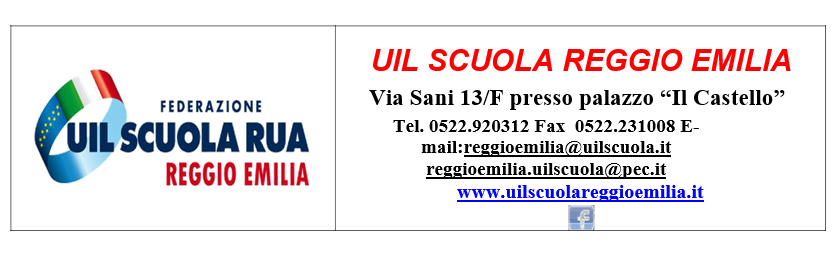  SPECIALE RICORSI     NE PARLEREMO CONAvv. Cinzia GanzerliMEET DI GOOGLE https://meet.google.com/hkr-twou-uus20 MAGGIO 2021dalle 16.00 alle 17.30Nel corso dell’incontro saranno proiettate le sentenze più recenti su casi specificiRPD - Retribuzione Professionale DocenteCIA - Compenso Individuale Accessorio (ATA)Scatti di anzianitàRicostruzione di carriera per interoLa Retribuzione Professionale Docenti / Compenso Individuale Accessorio deve essere corrisposta/o anche al personale con supplenze brevi e saltuarie, così ha deciso la Corte di CassazioneL’INCONTRO È GRATUITO E APERTO A TUTTIPER INFOreggioemilia@uilscuola.it3703713085 (Luigi)	https://www.uilscuolareggioemilia.it/PAGINA FACEBOOK >>> https://www.facebook.com/uilscuolareggioemilia